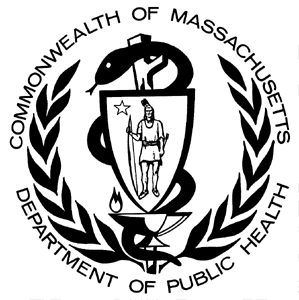 Since 2001, hospitals licensed by the Massachusetts Department of Public Health (DPH) have been required to report data on sharps injuries among workers to the Department annually (MGL/Chapter 111 s 53D).  Data have been collected from all DPH licensed hospitals (approximately 99 hospitals) since 2001. This report includes data on sharps injuries that occurred during 2013. The Massachusetts Sharps Injury Surveillance System is intended to provide information to assist Massachusetts hospitals and hospital workers in targeting and evaluating efforts to reduce the incidence of sharps injuries and the associated human and economic costs.  For a more comprehensive description of the system, please see:  http://www.mass.gov/eohhs/docs/dph/occupational-health/injuries/injuries-hospital-2004.pdf.Key DefinitionsSharps injury (also referred to as an exposure incident):  An exposure to blood or other potentially infectious materials as a result of an incident involving a contaminated sharp device that pierces the skin or mucous membranes.  An injury with a clean sharp or device (before use) through contaminated gloves or other contaminated mediums is also considered a sharps injury. An injury involving a clean device without any contact with infectious materials is not considered an exposure incident. Sharps device:  Any object that can penetrate the skin or any part of the body and result in an exposure incident, including but not limited to needle devices, scalpels, lancets, broken glass, and broken capillary tubes. Population under surveillance:  All health care workers in acute and non-acute care hospitals licensed by DPH, as well as any satellite units (e.g., ambulatory care centers) operating under a hospital license. Surveillance Period:  Calendar year 2013.Sharps injury rates:  Sharps injury rates indicate the probability or risk of a worker sustaining a sharps injury within the surveillance period.  Numbers are the counts of sharps injuries.  A large hospital may have many workers who sustain sharps injuries but the rate of injury may be low.  Conversely, in a smaller hospital, relatively few workers may sustain sharps injuries but the risk may be high.  Both rates and numbers of injuries must be considered when targeting and evaluating prevention efforts.  The rates presented in this report were calculated by dividing the number of sharps injuries among all workers by the number of licensed beds. Confidence intervals (CI) are presented for each rate.  We modelled trends in annual rates using both negative binomial and joinpoint regressions.  Negative binomial regression was used to model the overall trends of these rates from 2002 to 2013.  Joinpoint regression was used to identify any changes in the trends over the same period.Sharps with engineered sharps injury protections (SESIPs):  Needle devices and non-needle sharps used for withdrawing body fluids, accessing a vein or artery, or administering medications or other fluids, with built-in sharps injury prevention features or mechanisms that effectively reduce the risk of an exposure incident. Findings*Non-acute care hospitals include chronic care and rehabilitation facilities.Figure 1.    Number and rate of sharps injuries per licensed beds among all workers in acute and non-acute care hospitals, Massachusetts, 2013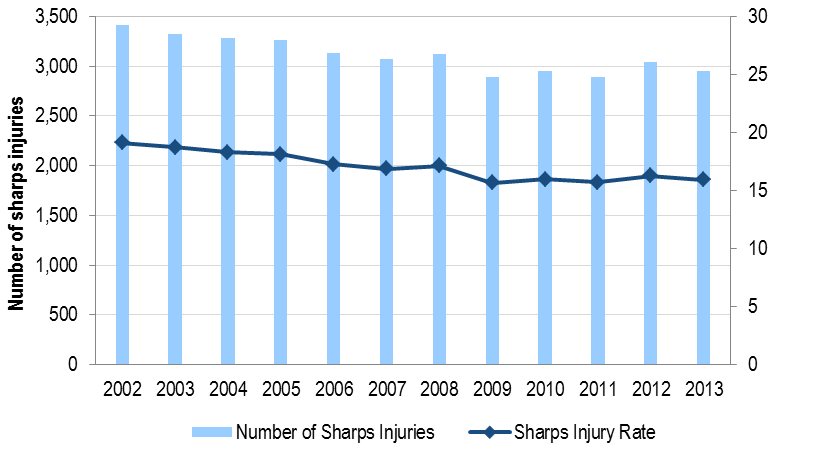 Figure 2.   Number and rate of sharps injuries per licensed beds among all workers in acute care hospitals only, Massachusetts, 2013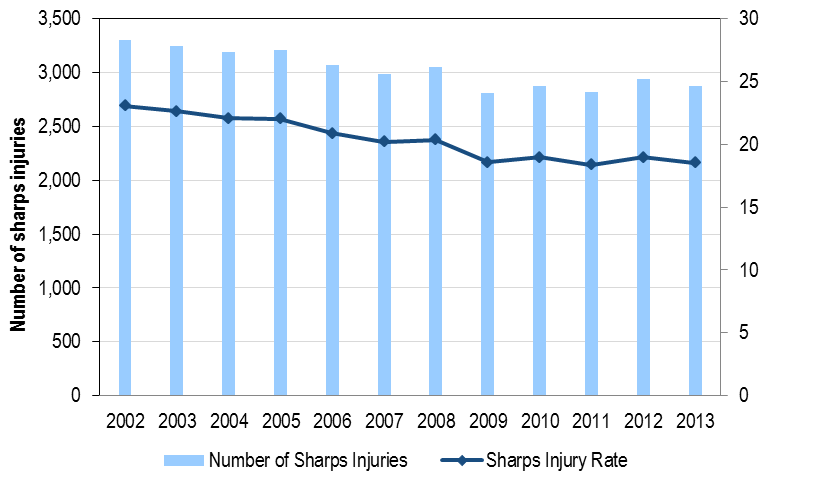 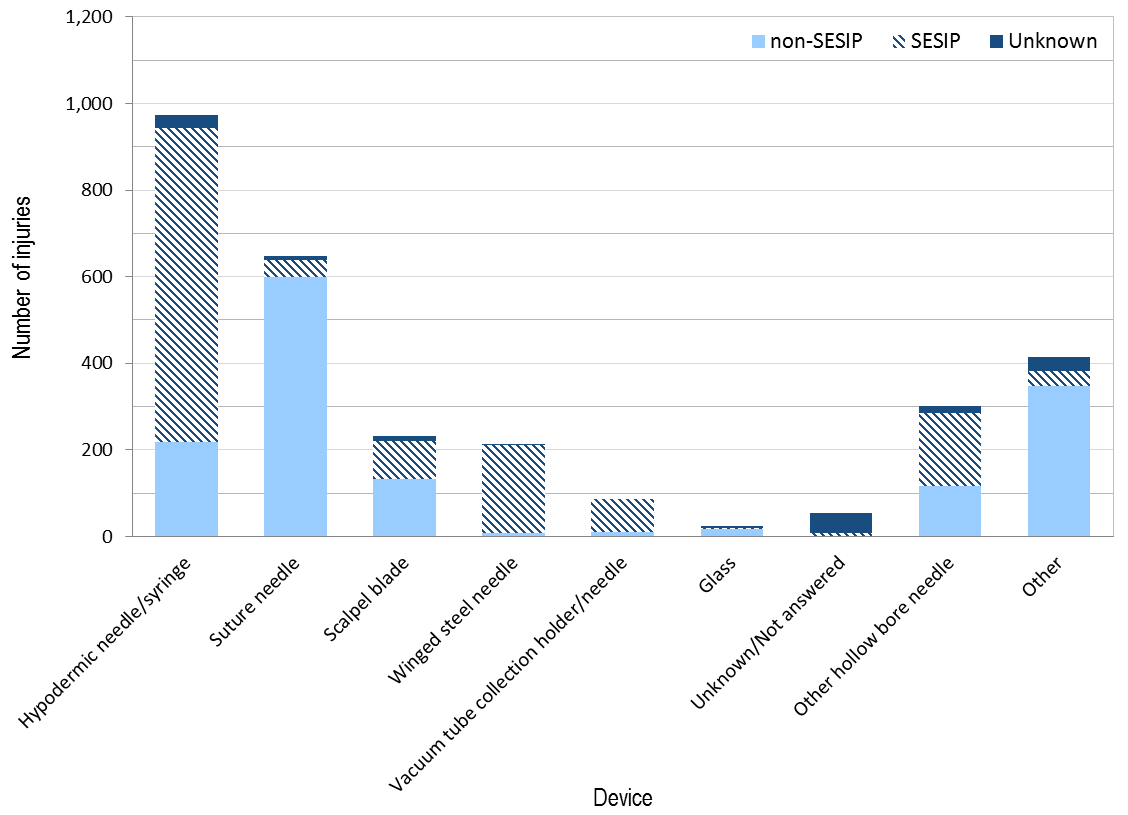 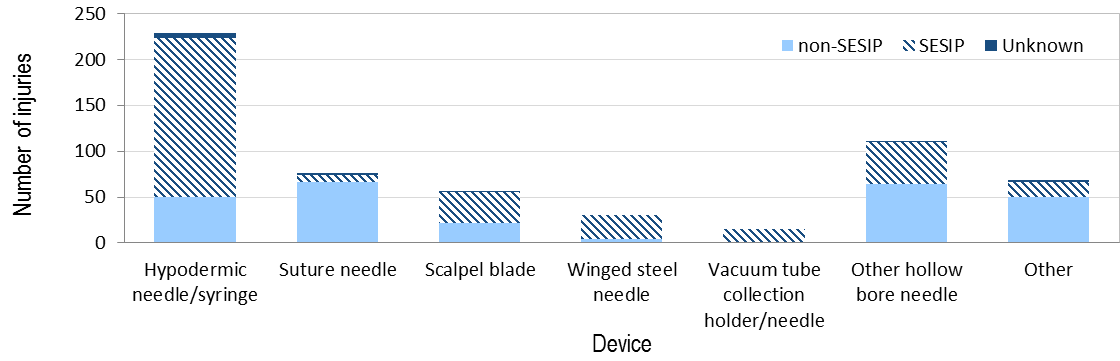 For all tables presented, percentages may not total 100% due to rounding.Data Highlights and Prevention Measures2,947 sharps injuries (SIs) were reported in 2013.  The SI rate for workers in all Massachusetts Department of Public Health (DPH) licensed hospitals was 15.9 SIs per 100 licensed beds, similar to rates for the three previous years (Figure 2).  Comparable findings were observed in rates for employees (per full time employee equivalents) in acute care hospitals only (data not shown).  These findings (Figure 2) suggest that the earlier observed decline in rates from 2002-2010 is leveling off.  This plateauing could reflect a positive change, i.e., increases in worker reporting of these injuries.  Nevertheless, these findings underscore the need for a continuing commitment to preventing SIs.  Hospitals, in interpreting their own SI rates, need to understand the employee reporting practices in their facilities. SIs related to injection procedures continued to account for a substantial proportion (29%) of the total injuries. Of these, nearly 80% are related to subcutaneous injections, and 75% involve Sharps with Engineered Sharps Injury Protections (SESIPs) (Table 6). This high percentage of SESIPs likely reflects increased use of SESIPS as required. However, while use of these devices is critical to preventing SIs, they are not failsafe. Inexperience and lack of training in use of these devices, as well as flaws in product design, can contribute to injuries with these devices.  Comprehensive SI prevention programs and continuous quality improvement should include training in use of SESIPS and safe work practices and seek input from front line workers in selecting devices.Twenty percent of SIs involved devices that were part of a pre-packaged kit (Table 7).  Of these, hypodermic needles were the device most commonly involved in SIs.  Notably, 22% of SIs with hypodermic needles from kits and 39% of SI with scalpels from kits involve non-SESIPs (Figure 4).  Hospitals are encouraged to work with suppliers to ensure that kits with SESIPs are provided.The presence of a SI prevention feature is most crucial after the device is used.  There were 271 SIs due to non-SESIPs that involved commonly used devices for which SEIPS are widely available.  Of these, 178 (66%) occurred after use of the device (Table 9).  These injuries could be thought of as “never events” in that use of SESIPs could have likely prevented the injury.  Table 1.    Table 1.    Number and rate of sharps injuries among hospital workers by hospital characteristics, Massachusetts, 2013Number and rate of sharps injuries among hospital workers by hospital characteristics, Massachusetts, 2013Number and rate of sharps injuries among hospital workers by hospital characteristics, Massachusetts, 2013Number and rate of sharps injuries among hospital workers by hospital characteristics, Massachusetts, 2013Number and rate of sharps injuries among hospital workers by hospital characteristics, Massachusetts, 2013Number and rate of sharps injuries among hospital workers by hospital characteristics, Massachusetts, 2013Number and rate of sharps injuries among hospital workers by hospital characteristics, Massachusetts, 2013Number and rate of sharps injuries among hospital workers by hospital characteristics, Massachusetts, 2013Number and rate of sharps injuries among hospital workers by hospital characteristics, Massachusetts, 2013Number and rate of sharps injuries among hospital workers by hospital characteristics, Massachusetts, 2013Number of HospitalsNumber of HospitalsNumber of           sharps injuriesNumber of           sharps injuriesRate per 100       licensed bedsRate per 100       licensed beds95% CI95% CIHospital sizeHospital sizeHospital sizeSmall (< 100 licensed beds)Small (< 100 licensed beds)Small (< 100 licensed beds)2821713.311.6-14.9Medium (101-300 licensed beds)Medium (101-300 licensed beds)Medium (101-300 licensed beds)551,02110.49.8-11.0Large (>300 licensed beds)Large (>300 licensed beds)Large (>300 licensed beds)141,70924.123.1-25.1Service TypeService TypeService TypeAcute careAcute careAcute care772,87018.517.9-19.1Non-acute care*Non-acute care*Non-acute care*20772.52.0-3.1Teaching StatusTeaching StatusTeaching StatusTeaching Teaching Teaching 181,85627.226.2-28.3Non-teachingNon-teachingNon-teaching791,0918.88.8-9.9TotalTotalTotal972,94715.915.4-16.4Table 2. Table 2. Sharps injuries among hospital workers by worker and incident characteristics by hospital size, Massachusetts, 2013Sharps injuries among hospital workers by worker and incident characteristics by hospital size, Massachusetts, 2013Sharps injuries among hospital workers by worker and incident characteristics by hospital size, Massachusetts, 2013Sharps injuries among hospital workers by worker and incident characteristics by hospital size, Massachusetts, 2013Sharps injuries among hospital workers by worker and incident characteristics by hospital size, Massachusetts, 2013Sharps injuries among hospital workers by worker and incident characteristics by hospital size, Massachusetts, 2013Sharps injuries among hospital workers by worker and incident characteristics by hospital size, Massachusetts, 2013Sharps injuries among hospital workers by worker and incident characteristics by hospital size, Massachusetts, 2013Sharps injuries among hospital workers by worker and incident characteristics by hospital size, Massachusetts, 2013Sharps injuries among hospital workers by worker and incident characteristics by hospital size, Massachusetts, 2013Sharps injuries among hospital workers by worker and incident characteristics by hospital size, Massachusetts, 2013Sharps injuries among hospital workers by worker and incident characteristics by hospital size, Massachusetts, 2013Sharps injuries among hospital workers by worker and incident characteristics by hospital size, Massachusetts, 2013Sharps injuries among hospital workers by worker and incident characteristics by hospital size, Massachusetts, 2013Sharps injuries among hospital workers by worker and incident characteristics by hospital size, Massachusetts, 2013Sharps injuries among hospital workers by worker and incident characteristics by hospital size, Massachusetts, 2013Sharps injuries among hospital workers by worker and incident characteristics by hospital size, Massachusetts, 2013Hospital SizeHospital SizeHospital SizeHospital SizeHospital SizeHospital SizeHospital SizeHospital SizeHospital SizeHospital SizeHospital SizeHospital SizeAll HospitalsAll HospitalsAll HospitalsAll HospitalsSmallSmallSmallSmallMediumMediumMediumMediumLargeLargeLargeLarge97 hospitals97 hospitals97 hospitals97 hospitals26 hospitals26 hospitals26 hospitals26 hospitals56 hospitals56 hospitals56 hospitals56 hospitals15 hospitals15 hospitals15 hospitals15 hospitalsN%N%N%N%Work status of injured workerWork status of injured workerWork status of injured worker2,9471002171001,0171001,713100EmployeeEmployee2,5088517882850841,48086Non-Employee PractitionerNon-Employee Practitioner3221125121101118711StudentStudent84384353412Temporary / Contract WorkerTemporary / Contract Worker321632125<1Other / Unknown / Not answeredOther / Unknown / Not answered1<1001<100OccupationOccupationOccupation2,9471002171001,0171001,713100PhysicianPhysician1,1503985392652680047NurseNurse1,0633684394164156333TechnicianTechnician4621631142202221112Support ServicesSupport Services127494475714Dental StaffDental Staff14<100618<1Other Medical StaffOther Medical Staff69273384241Other / Unknown / Not answeredOther / Unknown / Not answered6221<1252362Department where injury occurredDepartment where injury occurredDepartment where injury occurred2,9471002171001,0171001,713100Operating and Procedure RoomsOperating and Procedure Rooms1,3014489414164179646Inpatient UnitsInpatient Units6052143202612630118Emergency DepartmentEmergency Department27593315116111267Intensive Care UnitsIntensive Care Units248811566617110Outpatient areasOutpatient areas18261155351187LaboratoriesLaboratories128494273925Other / Unknown / Not answeredOther / Unknown / Not answered20872197871096Device involved in the injuryDevice involved in the injuryDevice involved in the injury2,9471002171001,0171001,713100Hypodermic needle/syringe Hypodermic needle/syringe 9743369323673653831Suture needleSuture needle6472240181801842725Other hollow bore needleOther hollow bore needle3011027121061016810Scalpel bladeScalpel blade23281465961599Winged steel needleWinged steel needle21472099710976Vacuum tube collection holder/needleVacuum tube collection holder/needle86363515292GlassGlass241003<1211Other / Unknown / Not answeredOther / Unknown / Not answered4691641181541527416Procedure for which the device was usedProcedure for which the device was usedProcedure for which the device was used2,9471002171001,0171001,713100InjectionInjection8492962293253246227SuturingSuturing6532245211831842525Making the incisionMaking the incision3621220996924614Blood proceduresBlood procedures341122913155151579Line proceduresLine procedures3201126121181217610To obtain body fluid or tissue sampleTo obtain body fluid or tissue sample72263242422Dental proceduresDental procedures221005<1171Other / Unknown / Not answeredOther / Unknown / Not answered3281129131111018811Table 3. Sharps injuries among hospital workers by occupation by hollow bore device, Massachusetts,  2013Sharps injuries among hospital workers by occupation by hollow bore device, Massachusetts,  2013Sharps injuries among hospital workers by occupation by hollow bore device, Massachusetts,  2013Sharps injuries among hospital workers by occupation by hollow bore device, Massachusetts,  2013Sharps injuries among hospital workers by occupation by hollow bore device, Massachusetts,  2013Sharps injuries among hospital workers by occupation by hollow bore device, Massachusetts,  2013Sharps injuries among hospital workers by occupation by hollow bore device, Massachusetts,  2013Sharps injuries among hospital workers by occupation by hollow bore device, Massachusetts,  2013Sharps injuries among hospital workers by occupation by hollow bore device, Massachusetts,  2013Sharps injuries among hospital workers by occupation by hollow bore device, Massachusetts,  2013Sharps injuries among hospital workers by occupation by hollow bore device, Massachusetts,  2013Sharps injuries among hospital workers by occupation by hollow bore device, Massachusetts,  2013Sharps injuries among hospital workers by occupation by hollow bore device, Massachusetts,  2013Sharps injuries among hospital workers by occupation by hollow bore device, Massachusetts,  2013Sharps injuries among hospital workers by occupation by hollow bore device, Massachusetts,  2013Sharps injuries among hospital workers by occupation by hollow bore device, Massachusetts,  2013Sharps injuries among hospital workers by occupation by hollow bore device, Massachusetts,  2013Sharps injuries among hospital workers by occupation by hollow bore device, Massachusetts,  2013Sharps injuries among hospital workers by occupation by hollow bore device, Massachusetts,  2013Sharps injuries among hospital workers by occupation by hollow bore device, Massachusetts,  2013Hollow BoreHollow BoreHollow BoreHollow BoreHollow BoreHollow BoreHollow BoreHollow BoreHollow BoreHollow BoreHollow BoreHollow BoreHollow BoreHollow BoreHollow BoreHollow BoreOccupationTotalTotalTotalTotalHypodermic Hypodermic Hypodermic Hypodermic Winged-SteelWinged-SteelWinged-SteelWinged-SteelVacuum Vacuum Vacuum Vacuum Other Hollow Other Hollow Other Hollow Other Hollow NeedleNeedleNeedleNeedleNeedleNeedleNeedleNeedleTubeTubeTubeTubeBoreBoreBoreBoreN%N%N%N%N%Nurse83010056668881134414217Physician37310025167823111130Technician2381008937833536153013Support Services491002857816241123All Others/Not Answered8510040472732111378Total1,575100   974  62 2141486530119Table 4. Sharps injuries among hospital workers by occupation by solid bore device,  Massachusetts, 2013Sharps injuries among hospital workers by occupation by solid bore device,  Massachusetts, 2013Sharps injuries among hospital workers by occupation by solid bore device,  Massachusetts, 2013Sharps injuries among hospital workers by occupation by solid bore device,  Massachusetts, 2013Sharps injuries among hospital workers by occupation by solid bore device,  Massachusetts, 2013Sharps injuries among hospital workers by occupation by solid bore device,  Massachusetts, 2013Sharps injuries among hospital workers by occupation by solid bore device,  Massachusetts, 2013Sharps injuries among hospital workers by occupation by solid bore device,  Massachusetts, 2013Sharps injuries among hospital workers by occupation by solid bore device,  Massachusetts, 2013Sharps injuries among hospital workers by occupation by solid bore device,  Massachusetts, 2013Sharps injuries among hospital workers by occupation by solid bore device,  Massachusetts, 2013Sharps injuries among hospital workers by occupation by solid bore device,  Massachusetts, 2013Sharps injuries among hospital workers by occupation by solid bore device,  Massachusetts, 2013Sharps injuries among hospital workers by occupation by solid bore device,  Massachusetts, 2013Sharps injuries among hospital workers by occupation by solid bore device,  Massachusetts, 2013Sharps injuries among hospital workers by occupation by solid bore device,  Massachusetts, 2013OccupationTotalTotalTotalTotalSuture NeedleSuture NeedleSuture NeedleSuture NeedleScalpelScalpelScalpelScalpelOther/Other/Other/Other/UnknownUnknownUnknownUnknownN%N%N%N%Physician777100466601381817322Nurse2331009139291211349Technician224100743358269241Support Services7810056456989All Others/Not Answered601001118354677Total1,372100647472321749336Table 5.    Table 5.    Sharps injuries among hospitals workers by SESIP by hospital size: all devices and excluding suture needles, Massachusetts, 2013Sharps injuries among hospitals workers by SESIP by hospital size: all devices and excluding suture needles, Massachusetts, 2013Sharps injuries among hospitals workers by SESIP by hospital size: all devices and excluding suture needles, Massachusetts, 2013Sharps injuries among hospitals workers by SESIP by hospital size: all devices and excluding suture needles, Massachusetts, 2013Sharps injuries among hospitals workers by SESIP by hospital size: all devices and excluding suture needles, Massachusetts, 2013Sharps injuries among hospitals workers by SESIP by hospital size: all devices and excluding suture needles, Massachusetts, 2013Sharps injuries among hospitals workers by SESIP by hospital size: all devices and excluding suture needles, Massachusetts, 2013Sharps injuries among hospitals workers by SESIP by hospital size: all devices and excluding suture needles, Massachusetts, 2013Sharps injuries among hospitals workers by SESIP by hospital size: all devices and excluding suture needles, Massachusetts, 2013Sharps injuries among hospitals workers by SESIP by hospital size: all devices and excluding suture needles, Massachusetts, 2013Sharps injuries among hospitals workers by SESIP by hospital size: all devices and excluding suture needles, Massachusetts, 2013Sharps injuries among hospitals workers by SESIP by hospital size: all devices and excluding suture needles, Massachusetts, 2013Sharps injuries among hospitals workers by SESIP by hospital size: all devices and excluding suture needles, Massachusetts, 2013Sharps injuries among hospitals workers by SESIP by hospital size: all devices and excluding suture needles, Massachusetts, 2013Sharps injuries among hospitals workers by SESIP by hospital size: all devices and excluding suture needles, Massachusetts, 2013Sharps injuries among hospitals workers by SESIP by hospital size: all devices and excluding suture needles, Massachusetts, 2013Sharps injuries among hospitals workers by SESIP by hospital size: all devices and excluding suture needles, Massachusetts, 2013Hospital SizeHospital SizeHospital SizeHospital SizeHospital SizeHospital SizeHospital SizeHospital SizeHospital SizeHospital SizeHospital SizeHospital SizeAll HospitalsAll HospitalsAll HospitalsAll HospitalsSmallSmallSmallSmallMediumMediumMediumMediumLargeLargeLargeLarge97 hospitals97 hospitals97 hospitals97 hospitals26 hospitals26 hospitals26 hospitals26 hospitals56 hospitals56 hospitals56 hospitals56 hospitals15 hospitals15 hospitals15 hospitals15 hospitalsSharps Injury ProtectionsSharps Injury ProtectionsSharps Injury ProtectionsN%N%N%N%All devicesAll devicesAll devices2,947`1002171001,0171001,713100SESIPSESIP1,34146102475445369541Non-SESIPNon-SESIP1,45849110454164193254Unknown/Not answeredUnknown/Not answered148552576865Devices excluding suture needlesDevices excluding suture needlesDevices excluding suture needles2,3001001771008371001,286100SESIPSESIP1,30157102585396466051Non-SESIPNon-SESIP8593771402442954442Unknown/Not answeredUnknown/Not answered140643546826a Hospital size: small= <100 licensed beds; medium=101-300 licensed beds; large=>300 licensed bedsa Hospital size: small= <100 licensed beds; medium=101-300 licensed beds; large=>300 licensed bedsa Hospital size: small= <100 licensed beds; medium=101-300 licensed beds; large=>300 licensed bedsa Hospital size: small= <100 licensed beds; medium=101-300 licensed beds; large=>300 licensed bedsa Hospital size: small= <100 licensed beds; medium=101-300 licensed beds; large=>300 licensed bedsa Hospital size: small= <100 licensed beds; medium=101-300 licensed beds; large=>300 licensed bedsa Hospital size: small= <100 licensed beds; medium=101-300 licensed beds; large=>300 licensed bedsa Hospital size: small= <100 licensed beds; medium=101-300 licensed beds; large=>300 licensed bedsa Hospital size: small= <100 licensed beds; medium=101-300 licensed beds; large=>300 licensed bedsa Hospital size: small= <100 licensed beds; medium=101-300 licensed beds; large=>300 licensed bedsa Hospital size: small= <100 licensed beds; medium=101-300 licensed beds; large=>300 licensed bedsa Hospital size: small= <100 licensed beds; medium=101-300 licensed beds; large=>300 licensed bedsa Hospital size: small= <100 licensed beds; medium=101-300 licensed beds; large=>300 licensed bedsa Hospital size: small= <100 licensed beds; medium=101-300 licensed beds; large=>300 licensed bedsa Hospital size: small= <100 licensed beds; medium=101-300 licensed beds; large=>300 licensed bedsa Hospital size: small= <100 licensed beds; medium=101-300 licensed beds; large=>300 licensed bedsa Hospital size: small= <100 licensed beds; medium=101-300 licensed beds; large=>300 licensed bedsa Hospital size: small= <100 licensed beds; medium=101-300 licensed beds; large=>300 licensed bedsa Hospital size: small= <100 licensed beds; medium=101-300 licensed beds; large=>300 licensed bedsFigure 3.    Sharps injuries among hospital workers by device and SESIP, Massachusetts, 2013Table 6.    Table 6.    Sharps injuries among hospital workers by procedure and SESIP, Massachusetts, 2013Sharps injuries among hospital workers by procedure and SESIP, Massachusetts, 2013Sharps injuries among hospital workers by procedure and SESIP, Massachusetts, 2013Sharps injuries among hospital workers by procedure and SESIP, Massachusetts, 2013Sharps injuries among hospital workers by procedure and SESIP, Massachusetts, 2013Sharps injuries among hospital workers by procedure and SESIP, Massachusetts, 2013Sharps injuries among hospital workers by procedure and SESIP, Massachusetts, 2013Sharps injuries among hospital workers by procedure and SESIP, Massachusetts, 2013Sharps injuries among hospital workers by procedure and SESIP, Massachusetts, 2013Sharps injuries among hospital workers by procedure and SESIP, Massachusetts, 2013Sharps injuries among hospital workers by procedure and SESIP, Massachusetts, 2013Sharps injuries among hospital workers by procedure and SESIP, Massachusetts, 2013Sharps injuries among hospital workers by procedure and SESIP, Massachusetts, 2013Sharps injuries among hospital workers by procedure and SESIP, Massachusetts, 2013Sharps injuries among hospital workers by procedure and SESIP, Massachusetts, 2013Sharps injuries among hospital workers by procedure and SESIP, Massachusetts, 2013Sharps injuries among hospital workers by procedure and SESIP, Massachusetts, 2013ProcedureProcedureProcedureTotalTotalTotalTotalSESIPSESIPSESIPSESIPNon-SESIPNon-SESIPNon-SESIPNon-SESIPUnknownUnknownUnknownUnknownN%N%N%N%Injection proceduresInjection proceduresInjection procedures8492963547192132215Subcutaneous injectionSubcutaneous injection6682350838145  101510Intramuscular injectionIntramuscular injection1174101814121Other injectionsOther injections64226233255Blood proceduresBlood proceduresBlood procedures341123052328285Percutaneous venous puncturePercutaneous venous puncture2318228172<111Finger stick/Heel stickFinger stick/Heel stick39119114164Percutaneous arterial puncturePercutaneous arterial puncture26<12422<100Other blood proceduresOther blood procedures45234310111Line proceduresLine proceduresLine procedures320112161697775To insert peripheral IV/set up heparin lockTo insert peripheral IV/set up heparin lock119411384<121To insert central lineTo insert central line44214128221Other line proceduresOther line procedures157589		765432Other proceduresOther proceduresOther procedures1,43749185141,1417811175TotalTotalTotal2,9471001,3411001,458100148100Table 7.    Table 7.    Sharps injuries among hospitals workers involving devices included in prepackaged kits by hospital size, Massachusetts, 2013Sharps injuries among hospitals workers involving devices included in prepackaged kits by hospital size, Massachusetts, 2013Sharps injuries among hospitals workers involving devices included in prepackaged kits by hospital size, Massachusetts, 2013Sharps injuries among hospitals workers involving devices included in prepackaged kits by hospital size, Massachusetts, 2013Sharps injuries among hospitals workers involving devices included in prepackaged kits by hospital size, Massachusetts, 2013Sharps injuries among hospitals workers involving devices included in prepackaged kits by hospital size, Massachusetts, 2013Sharps injuries among hospitals workers involving devices included in prepackaged kits by hospital size, Massachusetts, 2013Sharps injuries among hospitals workers involving devices included in prepackaged kits by hospital size, Massachusetts, 2013Sharps injuries among hospitals workers involving devices included in prepackaged kits by hospital size, Massachusetts, 2013Sharps injuries among hospitals workers involving devices included in prepackaged kits by hospital size, Massachusetts, 2013Sharps injuries among hospitals workers involving devices included in prepackaged kits by hospital size, Massachusetts, 2013Sharps injuries among hospitals workers involving devices included in prepackaged kits by hospital size, Massachusetts, 2013Sharps injuries among hospitals workers involving devices included in prepackaged kits by hospital size, Massachusetts, 2013Sharps injuries among hospitals workers involving devices included in prepackaged kits by hospital size, Massachusetts, 2013Sharps injuries among hospitals workers involving devices included in prepackaged kits by hospital size, Massachusetts, 2013Sharps injuries among hospitals workers involving devices included in prepackaged kits by hospital size, Massachusetts, 2013Sharps injuries among hospitals workers involving devices included in prepackaged kits by hospital size, Massachusetts, 2013Hospital SizeHospital SizeHospital SizeHospital SizeHospital SizeHospital SizeHospital SizeHospital SizeHospital SizeHospital SizeHospital SizeHospital SizeAll HospitalsAll HospitalsAll HospitalsAll HospitalsSmallSmallSmallSmallMediumMediumMediumMediumLargeLargeLargeLarge97 hospitals97 hospitals97 hospitals97 hospitals26 hospitals26 hospitals26 hospitals26 hospitals56 hospitals56 hospitals56 hospitals56 hospitals15 hospitals15 hospitals15 hospitals15 hospitalsN%N%N%N%Device included in prepackaged kitDevice included in prepackaged kitDevice included in prepackaged kitYesYes5912045212702727616NoNo2,2457616777693681,38581Unknown/Not answeredUnknown/Not answered111452545523TotalTotalTotal2,9471002171001,0171001,713100a Hospital size: small <100 licensed beds; medium 101-300 licensed beds; large >300 licensed bedsa Hospital size: small <100 licensed beds; medium 101-300 licensed beds; large >300 licensed bedsa Hospital size: small <100 licensed beds; medium 101-300 licensed beds; large >300 licensed bedsa Hospital size: small <100 licensed beds; medium 101-300 licensed beds; large >300 licensed bedsa Hospital size: small <100 licensed beds; medium 101-300 licensed beds; large >300 licensed bedsa Hospital size: small <100 licensed beds; medium 101-300 licensed beds; large >300 licensed bedsa Hospital size: small <100 licensed beds; medium 101-300 licensed beds; large >300 licensed bedsa Hospital size: small <100 licensed beds; medium 101-300 licensed beds; large >300 licensed bedsa Hospital size: small <100 licensed beds; medium 101-300 licensed beds; large >300 licensed bedsa Hospital size: small <100 licensed beds; medium 101-300 licensed beds; large >300 licensed bedsa Hospital size: small <100 licensed beds; medium 101-300 licensed beds; large >300 licensed bedsa Hospital size: small <100 licensed beds; medium 101-300 licensed beds; large >300 licensed bedsa Hospital size: small <100 licensed beds; medium 101-300 licensed beds; large >300 licensed bedsa Hospital size: small <100 licensed beds; medium 101-300 licensed beds; large >300 licensed bedsa Hospital size: small <100 licensed beds; medium 101-300 licensed beds; large >300 licensed bedsa Hospital size: small <100 licensed beds; medium 101-300 licensed beds; large >300 licensed bedsa Hospital size: small <100 licensed beds; medium 101-300 licensed beds; large >300 licensed bedsa Hospital size: small <100 licensed beds; medium 101-300 licensed beds; large >300 licensed bedsa Hospital size: small <100 licensed beds; medium 101-300 licensed beds; large >300 licensed bedsFigure 4.     Sharps injuries among hospital workers involving devices from prepackaged kits by SESIP,    Massachusetts, 2013Table 8.    Table 8.    Table 8.    Sharps injuries among hospital workers by when and how the injury occurred, Massachusetts, 2013Sharps injuries among hospital workers by when and how the injury occurred, Massachusetts, 2013Sharps injuries among hospital workers by when and how the injury occurred, Massachusetts, 2013Sharps injuries among hospital workers by when and how the injury occurred, Massachusetts, 2013Sharps injuries among hospital workers by when and how the injury occurred, Massachusetts, 2013Sharps injuries among hospital workers by when and how the injury occurred, Massachusetts, 2013Sharps injuries among hospital workers by when and how the injury occurred, Massachusetts, 2013Sharps injuries among hospital workers by when and how the injury occurred, Massachusetts, 2013Sharps injuries among hospital workers by when and how the injury occurred, Massachusetts, 2013Sharps injuries among hospital workers by when and how the injury occurred, Massachusetts, 2013Sharps injuries among hospital workers by when and how the injury occurred, Massachusetts, 2013Sharps injuries among hospital workers by when and how the injury occurred, Massachusetts, 2013Sharps injuries among hospital workers by when and how the injury occurred, Massachusetts, 2013Sharps injuries among hospital workers by when and how the injury occurred, Massachusetts, 2013Sharps injuries among hospital workers by when and how the injury occurred, Massachusetts, 2013Sharps injuries among hospital workers by when and how the injury occurred, Massachusetts, 2013Sharps injuries among hospital workers by when and how the injury occurred, Massachusetts, 2013Hospital SizeHospital SizeHospital SizeHospital SizeHospital SizeHospital SizeHospital SizeHospital SizeHospital SizeHospital SizeHospital SizeHospital SizeAll HospitalsAll HospitalsAll HospitalsAll HospitalsSmallSmallSmallSmallMediumMediumMediumMediumLargeLargeLargeLarge97 hospitals97 hospitals97 hospitals97 hospitals26 hospitals26 hospitals26 hospitals26 hospitals56 hospitals56 hospitals56 hospitals56 hospitals15 hospitals15 hospitals15 hospitals15 hospitalsN%N%N%N%Before use of the itemBefore use of the itemBefore use of the itemBefore use of the item2814261181During use of the itemDuring use of the itemDuring use of the itemDuring use of the item1,2924490413943980847SuturingSuturingSuturing36712211089925715Manipulate needle in patientManipulate needle in patientManipulate needle in patient249821108681428Patient moved and jarred devicePatient moved and jarred devicePatient moved and jarred device1957209808956Handle/pass equipmentHandle/pass equipmentHandle/pass equipment1395732931036Collision with worker or sharpCollision with worker or sharpCollision with worker or sharp137584535764Access IV lineAccess IV lineAccess IV line211214<1151Recap needleRecap needleRecap needle9<11<12<16<1Device malfunctionDevice malfunctionDevice malfunction2<1001<11<1Other / Unknown / NonclassifiableOther / Unknown / NonclassifiableOther / Unknown / Nonclassifiable17361055051137After use, before disposalAfter use, before disposalAfter use, before disposalAfter use, before disposal1,2084194434424367239Activating injury protection mechanismActivating injury protection mechanismActivating injury protection mechanism2408157107111187Handle/pass equipmentHandle/pass equipmentHandle/pass equipment2157847271358Collision with worker or sharpCollision with worker or sharpCollision with worker or sharp18962095861116During clean-upDuring clean-upDuring clean-up1866845761217Recap needleRecap needleRecap needle80363273473Sharps injury prevention mechanismSharps injury prevention mechanismSharps injury prevention mechanism763115353302not activatednot activatedImproper disposalImproper disposalImproper disposal54231172342Device malfunctionDevice malfunctionDevice malfunction51231252231Patient moved and jarred devicePatient moved and jarred devicePatient moved and jarred device14<131714<1Access IV lineAccess IV lineAccess IV line6<1212<12<1Other / Unknown / NonclassifiableOther / Unknown / NonclassifiableOther / Unknown / Nonclassifiable973157353473During or after disposal of itemDuring or after disposal of itemDuring or after disposal of itemDuring or after disposal of item2779178118121428During sharps disposalDuring sharps disposalDuring sharps disposal157573656855Improper DisposalImproper DisposalImproper Disposal102373444513Device malfunctionDevice malfunctionDevice malfunction3<1001<12<1Other / Unknown / NonclassifiableOther / Unknown / NonclassifiableOther / Unknown / Nonclassifiable15131814<1Unknown / Not answered / NonclassifiableUnknown / Not answered / NonclassifiableUnknown / Not answered / NonclassifiableUnknown / Not answered / Nonclassifiable1425126576734TotalTotalTotalTotal2,9471002171001,0171001,713100a Hospital size: small<100 licensed beds; medium 101-300 licensed beds; large >300 licensed bedsa Hospital size: small<100 licensed beds; medium 101-300 licensed beds; large >300 licensed bedsa Hospital size: small<100 licensed beds; medium 101-300 licensed beds; large >300 licensed bedsa Hospital size: small<100 licensed beds; medium 101-300 licensed beds; large >300 licensed bedsa Hospital size: small<100 licensed beds; medium 101-300 licensed beds; large >300 licensed bedsa Hospital size: small<100 licensed beds; medium 101-300 licensed beds; large >300 licensed bedsa Hospital size: small<100 licensed beds; medium 101-300 licensed beds; large >300 licensed bedsa Hospital size: small<100 licensed beds; medium 101-300 licensed beds; large >300 licensed bedsa Hospital size: small<100 licensed beds; medium 101-300 licensed beds; large >300 licensed bedsa Hospital size: small<100 licensed beds; medium 101-300 licensed beds; large >300 licensed bedsa Hospital size: small<100 licensed beds; medium 101-300 licensed beds; large >300 licensed bedsa Hospital size: small<100 licensed beds; medium 101-300 licensed beds; large >300 licensed bedsa Hospital size: small<100 licensed beds; medium 101-300 licensed beds; large >300 licensed bedsa Hospital size: small<100 licensed beds; medium 101-300 licensed beds; large >300 licensed bedsa Hospital size: small<100 licensed beds; medium 101-300 licensed beds; large >300 licensed bedsa Hospital size: small<100 licensed beds; medium 101-300 licensed beds; large >300 licensed bedsa Hospital size: small<100 licensed beds; medium 101-300 licensed beds; large >300 licensed bedsa Hospital size: small<100 licensed beds; medium 101-300 licensed beds; large >300 licensed bedsa Hospital size: small<100 licensed beds; medium 101-300 licensed beds; large >300 licensed bedsa Hospital size: small<100 licensed beds; medium 101-300 licensed beds; large >300 licensed bedsTable 9. Sharps injuries involving select devices without sharps injury prevention features but for which SESIPs are widely available, by when the injury occurred, Massachusetts, 2013Sharps injuries involving select devices without sharps injury prevention features but for which SESIPs are widely available, by when the injury occurred, Massachusetts, 2013Sharps injuries involving select devices without sharps injury prevention features but for which SESIPs are widely available, by when the injury occurred, Massachusetts, 2013Sharps injuries involving select devices without sharps injury prevention features but for which SESIPs are widely available, by when the injury occurred, Massachusetts, 2013Sharps injuries involving select devices without sharps injury prevention features but for which SESIPs are widely available, by when the injury occurred, Massachusetts, 2013Sharps injuries involving select devices without sharps injury prevention features but for which SESIPs are widely available, by when the injury occurred, Massachusetts, 2013Sharps injuries involving select devices without sharps injury prevention features but for which SESIPs are widely available, by when the injury occurred, Massachusetts, 2013Sharps injuries involving select devices without sharps injury prevention features but for which SESIPs are widely available, by when the injury occurred, Massachusetts, 2013Sharps injuries involving select devices without sharps injury prevention features but for which SESIPs are widely available, by when the injury occurred, Massachusetts, 2013Sharps injuries involving select devices without sharps injury prevention features but for which SESIPs are widely available, by when the injury occurred, Massachusetts, 2013Sharps injuries involving select devices without sharps injury prevention features but for which SESIPs are widely available, by when the injury occurred, Massachusetts, 2013Sharps injuries involving select devices without sharps injury prevention features but for which SESIPs are widely available, by when the injury occurred, Massachusetts, 2013Sharps injuries involving select devices without sharps injury prevention features but for which SESIPs are widely available, by when the injury occurred, Massachusetts, 2013Sharps injuries involving select devices without sharps injury prevention features but for which SESIPs are widely available, by when the injury occurred, Massachusetts, 2013Sharps injuries involving select devices without sharps injury prevention features but for which SESIPs are widely available, by when the injury occurred, Massachusetts, 2013Sharps injuries involving select devices without sharps injury prevention features but for which SESIPs are widely available, by when the injury occurred, Massachusetts, 2013Sharps injuries involving select devices without sharps injury prevention features but for which SESIPs are widely available, by when the injury occurred, Massachusetts, 2013Sharps injuries involving select devices without sharps injury prevention features but for which SESIPs are widely available, by when the injury occurred, Massachusetts, 2013Sharps injuries involving select devices without sharps injury prevention features but for which SESIPs are widely available, by when the injury occurred, Massachusetts, 2013Sharps injuries involving select devices without sharps injury prevention features but for which SESIPs are widely available, by when the injury occurred, Massachusetts, 2013Sharps injuries involving select devices without sharps injury prevention features but for which SESIPs are widely available, by when the injury occurred, Massachusetts, 2013Sharps injuries involving select devices without sharps injury prevention features but for which SESIPs are widely available, by when the injury occurred, Massachusetts, 2013Sharps injuries involving select devices without sharps injury prevention features but for which SESIPs are widely available, by when the injury occurred, Massachusetts, 2013Sharps injuries involving select devices without sharps injury prevention features but for which SESIPs are widely available, by when the injury occurred, Massachusetts, 2013Sharps injuries involving select devices without sharps injury prevention features but for which SESIPs are widely available, by when the injury occurred, Massachusetts, 2013Sharps injuries involving select devices without sharps injury prevention features but for which SESIPs are widely available, by when the injury occurred, Massachusetts, 2013Sharps injuries involving select devices without sharps injury prevention features but for which SESIPs are widely available, by when the injury occurred, Massachusetts, 2013Sharps injuries involving select devices without sharps injury prevention features but for which SESIPs are widely available, by when the injury occurred, Massachusetts, 2013Sharps injuries involving select devices without sharps injury prevention features but for which SESIPs are widely available, by when the injury occurred, Massachusetts, 2013Sharps injuries involving select devices without sharps injury prevention features but for which SESIPs are widely available, by when the injury occurred, Massachusetts, 2013Sharps injuries involving select devices without sharps injury prevention features but for which SESIPs are widely available, by when the injury occurred, Massachusetts, 2013Sharps injuries involving select devices without sharps injury prevention features but for which SESIPs are widely available, by when the injury occurred, Massachusetts, 2013Sharps injuries involving select devices without sharps injury prevention features but for which SESIPs are widely available, by when the injury occurred, Massachusetts, 2013Time of InjuryHospital SizeTime of InjuryHospital SizeTime of InjuryHospital SizeTime of InjuryHospital SizeTime of InjuryHospital SizeTime of InjuryHospital SizeTime of InjuryHospital SizeTime of InjuryHospital SizeTime of InjuryHospital SizeTime of InjuryHospital SizeTime of InjuryHospital SizeTime of InjuryHospital SizeTime of InjuryHospital SizeTime of InjuryHospital SizeTime of InjuryHospital SizeTime of InjuryHospital SizeTime of InjuryHospital SizeTime of InjuryHospital SizeTime of InjuryHospital SizeTime of InjuryHospital SizeTime of InjuryHospital SizeTime of InjuryHospital SizeTime of InjuryHospital SizeTime of InjuryHospital SizeTime of InjuryHospital SizeTime of InjuryHospital SizeTime of InjuryHospital SizeTime of InjuryHospital SizeDevice	Device	TotalTotalTotalTotalBefore useBefore useBefore useBefore useBefore useDuring useDuring useDuring useDuring useAfter use, After use, After use, After use, After use, During or after disposalDuring or after disposalDuring or after disposalDuring or after disposalDuring or after disposalUnknown/Unknown/Unknown/Unknown/Unknown/Unknown/Unknown/Unknown/useuseuseuseuseBefore Disposal* Before Disposal* Before Disposal* Before Disposal* Before Disposal* Disposal*Disposal*Disposal*Disposal*Disposal*Non-classifiableNon-classifiableNon-classifiableNon-classifiableNon-classifiableNon-classifiableNon-classifiableNon-classifiableN%N%NN%N%N%%N%%%Hypodermic Needle/SyringeHypodermic Needle/Syringe2161001<11616128119553014145222IV StyletIV Stylet41100002121511537410101222Vacuum Tube Collection HolderVacuum Tube Collection Holder10100004440550110100000Winged-Steele Needle HolderWinged-Steele Needle Holder41000000041000000000TotalTotal271100*SESIPs offer protection during the period after use.  Injuries presented in this table that occurred after use (n=178) can be considered “never events” – events that could have been prevented with the use of SESIPS.    *SESIPs offer protection during the period after use.  Injuries presented in this table that occurred after use (n=178) can be considered “never events” – events that could have been prevented with the use of SESIPS.    *SESIPs offer protection during the period after use.  Injuries presented in this table that occurred after use (n=178) can be considered “never events” – events that could have been prevented with the use of SESIPS.    *SESIPs offer protection during the period after use.  Injuries presented in this table that occurred after use (n=178) can be considered “never events” – events that could have been prevented with the use of SESIPS.    *SESIPs offer protection during the period after use.  Injuries presented in this table that occurred after use (n=178) can be considered “never events” – events that could have been prevented with the use of SESIPS.    *SESIPs offer protection during the period after use.  Injuries presented in this table that occurred after use (n=178) can be considered “never events” – events that could have been prevented with the use of SESIPS.    *SESIPs offer protection during the period after use.  Injuries presented in this table that occurred after use (n=178) can be considered “never events” – events that could have been prevented with the use of SESIPS.    *SESIPs offer protection during the period after use.  Injuries presented in this table that occurred after use (n=178) can be considered “never events” – events that could have been prevented with the use of SESIPS.    *SESIPs offer protection during the period after use.  Injuries presented in this table that occurred after use (n=178) can be considered “never events” – events that could have been prevented with the use of SESIPS.    *SESIPs offer protection during the period after use.  Injuries presented in this table that occurred after use (n=178) can be considered “never events” – events that could have been prevented with the use of SESIPS.    *SESIPs offer protection during the period after use.  Injuries presented in this table that occurred after use (n=178) can be considered “never events” – events that could have been prevented with the use of SESIPS.    *SESIPs offer protection during the period after use.  Injuries presented in this table that occurred after use (n=178) can be considered “never events” – events that could have been prevented with the use of SESIPS.    *SESIPs offer protection during the period after use.  Injuries presented in this table that occurred after use (n=178) can be considered “never events” – events that could have been prevented with the use of SESIPS.    *SESIPs offer protection during the period after use.  Injuries presented in this table that occurred after use (n=178) can be considered “never events” – events that could have been prevented with the use of SESIPS.    *SESIPs offer protection during the period after use.  Injuries presented in this table that occurred after use (n=178) can be considered “never events” – events that could have been prevented with the use of SESIPS.    *SESIPs offer protection during the period after use.  Injuries presented in this table that occurred after use (n=178) can be considered “never events” – events that could have been prevented with the use of SESIPS.    *SESIPs offer protection during the period after use.  Injuries presented in this table that occurred after use (n=178) can be considered “never events” – events that could have been prevented with the use of SESIPS.    *SESIPs offer protection during the period after use.  Injuries presented in this table that occurred after use (n=178) can be considered “never events” – events that could have been prevented with the use of SESIPS.    *SESIPs offer protection during the period after use.  Injuries presented in this table that occurred after use (n=178) can be considered “never events” – events that could have been prevented with the use of SESIPS.    *SESIPs offer protection during the period after use.  Injuries presented in this table that occurred after use (n=178) can be considered “never events” – events that could have been prevented with the use of SESIPS.    *SESIPs offer protection during the period after use.  Injuries presented in this table that occurred after use (n=178) can be considered “never events” – events that could have been prevented with the use of SESIPS.    *SESIPs offer protection during the period after use.  Injuries presented in this table that occurred after use (n=178) can be considered “never events” – events that could have been prevented with the use of SESIPS.    *SESIPs offer protection during the period after use.  Injuries presented in this table that occurred after use (n=178) can be considered “never events” – events that could have been prevented with the use of SESIPS.    *SESIPs offer protection during the period after use.  Injuries presented in this table that occurred after use (n=178) can be considered “never events” – events that could have been prevented with the use of SESIPS.    *SESIPs offer protection during the period after use.  Injuries presented in this table that occurred after use (n=178) can be considered “never events” – events that could have been prevented with the use of SESIPS.    *SESIPs offer protection during the period after use.  Injuries presented in this table that occurred after use (n=178) can be considered “never events” – events that could have been prevented with the use of SESIPS.    *SESIPs offer protection during the period after use.  Injuries presented in this table that occurred after use (n=178) can be considered “never events” – events that could have been prevented with the use of SESIPS.    *SESIPs offer protection during the period after use.  Injuries presented in this table that occurred after use (n=178) can be considered “never events” – events that could have been prevented with the use of SESIPS.    *SESIPs offer protection during the period after use.  Injuries presented in this table that occurred after use (n=178) can be considered “never events” – events that could have been prevented with the use of SESIPS.    *SESIPs offer protection during the period after use.  Injuries presented in this table that occurred after use (n=178) can be considered “never events” – events that could have been prevented with the use of SESIPS.    *SESIPs offer protection during the period after use.  Injuries presented in this table that occurred after use (n=178) can be considered “never events” – events that could have been prevented with the use of SESIPS.    *SESIPs offer protection during the period after use.  Injuries presented in this table that occurred after use (n=178) can be considered “never events” – events that could have been prevented with the use of SESIPS.    *SESIPs offer protection during the period after use.  Injuries presented in this table that occurred after use (n=178) can be considered “never events” – events that could have been prevented with the use of SESIPS.    *SESIPs offer protection during the period after use.  Injuries presented in this table that occurred after use (n=178) can be considered “never events” – events that could have been prevented with the use of SESIPS.    Table 10.    Table 10.    Sharps injuries among hospital workers by occupation (detailed), Massachusetts, 2013Sharps injuries among hospital workers by occupation (detailed), Massachusetts, 2013Sharps injuries among hospital workers by occupation (detailed), Massachusetts, 2013Sharps injuries among hospital workers by occupation (detailed), Massachusetts, 2013Sharps injuries among hospital workers by occupation (detailed), Massachusetts, 2013Sharps injuries among hospital workers by occupation (detailed), Massachusetts, 2013Sharps injuries among hospital workers by occupation (detailed), Massachusetts, 2013Sharps injuries among hospital workers by occupation (detailed), Massachusetts, 2013Sharps injuries among hospital workers by occupation (detailed), Massachusetts, 2013Sharps injuries among hospital workers by occupation (detailed), Massachusetts, 2013Sharps injuries among hospital workers by occupation (detailed), Massachusetts, 2013N%N%PhysicianPhysicianPhysician1,15039Support ServicesSupport Services1274Intern/ResidentIntern/Resident42414Housekeeper702MDMD32211Central supply431FellowFellow1345Maintenance5<1Physician AssistantPhysician Assistant973Attendant/orderly3<1SurgeonSurgeon692Safety/security1<1Medical StudentMedical Student662Other ancillary staff5<1AnesthesiologistAnesthesiologist301RadiologistRadiologist8<1Other Medical StaffOther Medical Staff692Medical assistant602NurseNurseNurse1,06336Other medical staff9<1RN or LPNRN or LPN92131Nursing practitionerNursing practitioner381Nurse assistantNurse assistant341Dental StaffDental Staff14<1Patient care technicianPatient care technician311Dental assistant/tech8<1Nurse anesthetistNurse anesthetist151Dentist3<1Nurse midwifeNurse midwife13<1Dental hygienist2<1Nursing studentNursing student11<1Dental student1<1TechnicianTechnicianTechnician46216OtherOther602OR/Surgical technicianOR/Surgical technician2027Researcher221PhlebotomistPhlebotomist953EMT/paramedic3<1Radiologic technicianRadiologic technician462Counselor/social worker2<1Clinical lab technicianClinical lab technician441Clerical/administrative1<1Respiratory therapist/ TechRespiratory therapist/ Tech191Other student251Hemodialysis technicianHemodialysis technician4<1Other7<1Psychiatric technicianPsychiatric technician1<1Other technicianOther technician512Unknown/Not Answered2<1Total2,947100Table 11.    Table 11.    Sharps injuries among hospital workers by department (detailed), Massachusetts, 2013Sharps injuries among hospital workers by department (detailed), Massachusetts, 2013Sharps injuries among hospital workers by department (detailed), Massachusetts, 2013Sharps injuries among hospital workers by department (detailed), Massachusetts, 2013Sharps injuries among hospital workers by department (detailed), Massachusetts, 2013Sharps injuries among hospital workers by department (detailed), Massachusetts, 2013Sharps injuries among hospital workers by department (detailed), Massachusetts, 2013Sharps injuries among hospital workers by department (detailed), Massachusetts, 2013Sharps injuries among hospital workers by department (detailed), Massachusetts, 2013Sharps injuries among hospital workers by department (detailed), Massachusetts, 2013Sharps injuries among hospital workers by department (detailed), Massachusetts, 2013Sharps injuries among hospital workers by department (detailed), Massachusetts, 2013N%N%Operating and Procedure RoomsOperating and Procedure RoomsOperating and Procedure Rooms1,30144LaboratoryLaboratoryLaboratory1284Operating roomOperating room96533Histology/pathology381Labor and deliveryLabor and delivery873Clinical chemistry10<1RadiologyRadiology843Microbiology4<1Cardiac catheterization laboratoryCardiac catheterization laboratory542Blood bank6<1Hematology/oncologyHematology/oncology361Morgue/autopsy room8<1Phlebotomy roomPhlebotomy room241Hematology1<1DialysisDialysis221Other laboratory381Endoscopy/bronchoscopy/cystoscopyEndoscopy/bronchoscopy/cystoscopy13<1Laboratory, unspecified231Other procedure roomOther procedure room4<1Procedure room, unspecifiedProcedure room, unspecified12<1Other AreasOther AreasOther Areas2047Central sterile supplyCentral sterile supply512Inpatient UnitsInpatient UnitsInpatient Units60521Dermatology341Medical/surgical wardMedical/surgical ward52818Long term care251Psychiatry wardPsychiatry ward251Rehabilitation unit241Obstetrics/gynecologyObstetrics/gynecology231Exam room181PediatricsPediatrics12<1Central trash area8<1NurseryNursery1<1Pain clinic6<1Patient room, ward unspecifiedPatient room, ward unspecified161Anesthesia5<1Detox unit5<1Emergency DepartmentEmergency DepartmentEmergency Department2759Hospital grounds3<1Pharmacy2<1Intensive Care UnitsIntensive Care UnitsIntensive Care Units2488Laundry room2<1Intensive care unitIntensive care unit2228Ambulance2<1Post anesthesia care unitPost anesthesia care unit261Employee health/ Infection control1<1Other Location181Outpatient areasOutpatient areasOutpatient areas1826Ambulatory care clinicAmbulatory care clinic863Dental clinicDental clinic201Unknown/Not AnsweredUnknown/Not AnsweredUnknown/Not Answered4<1Physician’s officePhysician’s office171Home health visitHome health visit12<1Community health centerCommunity health center4<1Total	Total	Total	2,947100Other outpatient areasOther outpatient areas431Table 12.Table 12.Table 12.Table 12.Sharps injuries among hospital workers by device (detailed), Massachusetts, 2013Sharps injuries among hospital workers by device (detailed), Massachusetts, 2013Sharps injuries among hospital workers by device (detailed), Massachusetts, 2013Sharps injuries among hospital workers by device (detailed), Massachusetts, 2013Sharps injuries among hospital workers by device (detailed), Massachusetts, 2013Sharps injuries among hospital workers by device (detailed), Massachusetts, 2013Sharps injuries among hospital workers by device (detailed), Massachusetts, 2013Sharps injuries among hospital workers by device (detailed), Massachusetts, 2013Sharps injuries among hospital workers by device (detailed), Massachusetts, 2013Sharps injuries among hospital workers by device (detailed), Massachusetts, 2013Sharps injuries among hospital workers by device (detailed), Massachusetts, 2013Sharps injuries among hospital workers by device (detailed), Massachusetts, 2013Sharps injuries among hospital workers by device (detailed), Massachusetts, 2013Sharps injuries among hospital workers by device (detailed), Massachusetts, 2013Sharps injuries among hospital workers by device (detailed), Massachusetts, 2013Sharps injuries among hospital workers by device (detailed), Massachusetts, 2013N%     N%Hypodermic needles/syringe (hollow bore)Hypodermic needles/syringe (hollow bore)Hypodermic needles/syringe (hollow bore)Hypodermic needles/syringe (hollow bore)Hypodermic needles/syringe (hollow bore)97433Glass	Glass	Glass	Glass	Glass	Glass	241 Hypodermic needle attached to a  disposable syringe             syringe Hypodermic needle attached to a  disposable syringe             syringe Hypodermic needle attached to a  disposable syringe             syringe Hypodermic needle attached to a  disposable syringe             syringe84229SlideSlideSlideSlide77<1disposable syringe             syringedisposable syringe             syringedisposable syringe             syringeSpecimen / Test / Vacuum tubeSpecimen / Test / Vacuum tubeSpecimen / Test / Vacuum tubeSpecimen / Test / Vacuum tube55<1Unattached hypodermic needleUnattached hypodermic needleUnattached hypodermic needleUnattached hypodermic needle592Medication ampule / Vial / IV bottleMedication ampule / Vial / IV bottleMedication ampule / Vial / IV bottleMedication ampule / Vial / IV bottle44<1Prefilled cartridge syringePrefilled cartridge syringePrefilled cartridge syringePrefilled cartridge syringe482PipettePipettePipettePipette3<1Hypodermic Needle Attached to a Hypodermic Needle Attached to a Hypodermic Needle Attached to a Hypodermic Needle Attached to a 13<1Capillary tubeCapillary tubeCapillary tubeCapillary tube2<1non-disposable syringenon-disposable syringeOther glass itemOther glass itemOther glass itemOther glass item3<1Hypodermic needle attached to IV Hypodermic needle attached to IV Hypodermic needle attached to IV Hypodermic needle attached to IV 6<1tubingtubingDental Device of itemDental Device of itemDental Device of itemDental Device of itemDental Device of itemDental Device of item10<1Hypodermic needle, unspecifiedHypodermic needle, unspecifiedHypodermic needle, unspecifiedHypodermic needle, unspecified6<1Dental explorerDental explorerDental explorer5<1Dental burDental burDental bur4<1Suture NeedleSuture NeedleSuture NeedleSuture NeedleSuture Needle64722Other dental device or itemOther dental device or itemOther dental device or item1<1Curved suture needleCurved suture needleCurved suture needleCurved suture needle53618Straight suture needleStraight suture needleStraight suture needleStraight suture needle271OtherOtherOtherOtherOtherOther40414Suture needle, unspecifiedSuture needle, unspecifiedSuture needle, unspecifiedSuture needle, unspecified843WireWireWire542LancetLancet441Other Hollow Bore NeedlesOther Hollow Bore NeedlesOther Hollow Bore NeedlesOther Hollow Bore NeedlesOther Hollow Bore Needles30110RetractorRetractorRetractor381IV StyletIV StyletIV StyletIV Stylet1636ScissorsScissorsScissors371Huber NeedleHuber NeedleHuber NeedleHuber Needle431ElectrodeElectrodeElectrode271Spinal or epidural needleSpinal or epidural needleSpinal or epidural needleSpinal or epidural needle301Bone cutterBone cutterBone cutter251Other type of hollow bore needleOther type of hollow bore needleOther type of hollow bore needleOther type of hollow bore needle291Cutting blade other than scalpelCutting blade other than scalpelCutting blade other than scalpel241Biopsy NeedleBiopsy NeedleBiopsy NeedleBiopsy Needle201PinPinPin201Hollow bore needle, unspecifiedHollow bore needle, unspecifiedHollow bore needle, unspecifiedHollow bore needle, unspecified161ForcepsForcepsForceps191Bovie electrocautery deviceBovie electrocautery deviceBovie electrocautery device131Scalpel BladeScalpel BladeScalpel BladeScalpel BladeScalpel Blade2328Drill bitDrill bitDrill bit10<1TrocarTrocarTrocar8<1Butterfly NeedleButterfly NeedleButterfly NeedleButterfly NeedleButterfly Needle2147Staple	Staple	Staple	7<1Winged Steel needle attached to a Winged Steel needle attached to a Winged Steel needle attached to a Winged Steel needle attached to a 1284TenaculumTenaculumTenaculum6<1vacuum tube collection holdervacuum tube collection holderBone chip/chipped toothBone chip/chipped toothBone chip/chipped tooth5<1Winged Steele NeedleWinged Steele NeedleWinged Steele NeedleWinged Steele Needle712Other needleOther needleOther needle4<1Winged Steele Needle attached to IV		Winged Steele Needle attached to IV		Winged Steele Needle attached to IV		Winged Steele Needle attached to IV		151Other Type of Sharp ObjectOther Type of Sharp ObjectOther Type of Sharp Object512tubing	tubing	Needle/unspecifiedNeedle/unspecifiedNeedle/unspecified12<1Vacuum Tube Collection Holder/NeedleVacuum Tube Collection Holder/NeedleVacuum Tube Collection Holder/NeedleVacuum Tube Collection Holder/NeedleVacuum Tube Collection Holder/Needle863Unknown/Not Answered                                 Unknown/Not Answered                                 Unknown/Not Answered                                 Unknown/Not Answered                                 Unknown/Not Answered                                 Unknown/Not Answered                                 552Vacuum tube collection holder/needleVacuum tube collection holder/needleVacuum tube collection holder/needleVacuum tube collection holder/needle562Phlebotomy needle (other than winged Phlebotomy needle (other than winged Phlebotomy needle (other than winged Phlebotomy needle (other than winged 301steel needle)steel needle)TotalTotalTotalTotalTotalTotal2,947100Table 13.    Table 13.    Sharps injuries among hospital workers by procedure (detailed), Massachusetts, 2013Sharps injuries among hospital workers by procedure (detailed), Massachusetts, 2013Sharps injuries among hospital workers by procedure (detailed), Massachusetts, 2013Sharps injuries among hospital workers by procedure (detailed), Massachusetts, 2013Sharps injuries among hospital workers by procedure (detailed), Massachusetts, 2013Sharps injuries among hospital workers by procedure (detailed), Massachusetts, 2013Sharps injuries among hospital workers by procedure (detailed), Massachusetts, 2013Sharps injuries among hospital workers by procedure (detailed), Massachusetts, 2013Sharps injuries among hospital workers by procedure (detailed), Massachusetts, 2013Sharps injuries among hospital workers by procedure (detailed), Massachusetts, 2013Sharps injuries among hospital workers by procedure (detailed), Massachusetts, 2013Sharps injuries among hospital workers by procedure (detailed), Massachusetts, 2013N%N%InjectionInjectionInjection84929Line ProceduresLine ProceduresLine Procedures32011Subcutaneous injectionSubcutaneous injection66823To insert a peripheral IV line or To insert a peripheral IV line or 1194Intramuscular injectionIntramuscular injection1174set up a heparin lockEpidural/spiral anesthesiaEpidural/spiral anesthesia221To insert a central IV lineTo insert a central IV line441Other injectionOther injection13<1Draw blood from central or Draw blood from central or 281Injection, unspecifiedInjection, unspecified291peripheral IV line or portOther injection into IV site/portOther injection into IV site/port391Suturing	Suturing	Suturing	65322To insert an arterial lineTo insert an arterial line231SuturingSuturing64722Draw Blood from Arterial lineddrawDraw Blood from Arterial lineddraw12<1Suture removalSuture removal6<1To flush heparin/salineTo flush heparin/saline12<1To connect IV lineTo connect IV line9<1Blood ProceduresBlood ProceduresBlood Procedures34112Other line procedureOther line procedure271Percutaneous venous puncturePercutaneous venous puncture2318Line procedure, unspecifiedLine procedure, unspecified7<1Finger stick/heel stickFinger stick/heel stick391Percutaneous arterial puncturePercutaneous arterial puncture261To Obtain Body Fluid or Tissue SampleTo Obtain Body Fluid or Tissue SampleTo Obtain Body Fluid or Tissue Sample722Draw blood from umbilical vesselDraw blood from umbilical vessel13<1To Obtain Body Fluid or Tissue SampleTo Obtain Body Fluid or Tissue SampleTo Obtain Body Fluid or Tissue SampleDialysis/AV Fistula siteDialysis/AV Fistula site12<1Blood Procedure, unspecifiedBlood Procedure, unspecified6<1Dental ProceduresDental ProceduresDental Procedures221Oral surgeryOral surgery10<1Making the incision Making the incision Making the incision 36212Dental drillingDental drilling4<1Making the incisionMaking the incision2589RestorativeRestorative2<1CauterizationCauterization6<1Other dentalOther dental6<1Other surgical procedureOther surgical procedure612Surgical procedure, unspecifiedSurgical procedure, unspecified371OtherOtherOther2207To obtain lab specimensTo obtain lab specimens371Transferring blood/body fluid to Transferring blood/body fluid to 201another containerDrillingDrilling161ShavingShaving10<1During DisposalDuring Disposal2<1Other procedureOther procedure1355Unknown/Not answeredUnknown/Not answeredUnknown/Not answered1084TotalTotalTotal2,947100ResourcesCDC Sharps Safety for Healthcare Settings: Workbook and Teaching Tools             www.cdc.gov/sharpssafetyNIOSH Preventing Needlesticks and Sharps Injuries                        www.cdc.gov/niosh/topics/bbp/sharps.htmlOSHA Bloodborne Pathogens and Needlestick Prevention              www.osha.gov/SLTC/bloodbornepathogens